Oranje Großfeldcamp Sommer 2017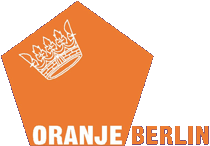 Nur für Jahrgang 2003 und 2004Zeitraum: 24.07 bis 28.07.2017 Preis 189,-  Vorbereitung Großfeld I21.08 bis 25.08.2017 Preis 189,- Vorbereitung Großfeld IIAngaben zum TeilnehmerName, Vorname:											Geburtsdatum/Geschlecht:						 	männlich        weiblichSpielklasse/Altersklasse: 								-Junioren/innenKonfektionsgröße/Position: 						           Feldspieler         TorhüterMitgliedsverein:											Badeerlaubnis: 				erteilt 		nicht erteiltAnmerkungen (z.B. Allergien): 									Angaben des ErziehungsberechtigtenName, Vorname:											Straße, Nr.:												PLZ, Ort:												Telefon:												Email:													Ist ein Geschwisterkind bereits angemeldet? 		ja, Name:				Unterschrift (mit Ihrer Unterschrift akzeptieren Sie unsere AGB‘s):Berlin, den					 							Anmeldung per Email an: michel@oranjeberlin.de | per Post an: Oranje Berlin e.V. |     c/o Michel Kooistra Pestalozzistr. 55 | 10627 Berlin  